ΠΡΟΓΡΑΜΜΑ ΜΕΤΑΠΤΥΧΙΑΚΩΝ ΣΠΟΥΔΩΝ:ΠΟΛΙΤΙΣΜΙΚΕΣ ΣΠΟΥΔΕΣ: ΣΗΜΕΙΩΤΙΚΗ ΚΑΙ ΕΠΙΚΟΙΝΩΝΙΑB΄ Εξάμηνο Υποχρεωτικά Μαθήματα   (ΥΒ3) Κοινωνιολογία του Πολιτισμού   (ΥΒ4) Μεθοδολογία  Έρευνας  Μαθήματα Επιλογής 3.   (ΕΒ3) Βασικές Αρχές Οπτικού Γραμματισμού 4.   (ΕΒ4) Μέθοδοι και παραδείγματα τεκμηρίωσης και ανάλυσης πολιτισμικού υλικού       1-15 ΙΟΥΝΙΟΥ ΥΠΟΣΤΗΡΙΞΗ ΜΕΤΑΠΤΥΧΙΑΚΩΝ ΔΙΑΤΡΙΒΩΝ, ΗΜΕΡΙΔΑ/ΕΣ ΚΤΛ ΠΕΡΙΣΣΟΤΕΡΕΣ ΠΛΗΡΟΦΟΡΙΕΣ ΓΙΑ ΤΟ ΠΡΟΓΡΑΜΜΑ ΙΟΥΝΙΟΥ ΘΑ ΔΟΘΟΥΝ ΕΝ ΚΑΙΡΩΤα μαθήματα δια ζώσης θα πραγματοποιούνται στην Εθνικής Αντιστάσεως 16, Καλαμαριά – Θεσσαλονίκη (2ος όροφος Τμήμα Πληροφορικής)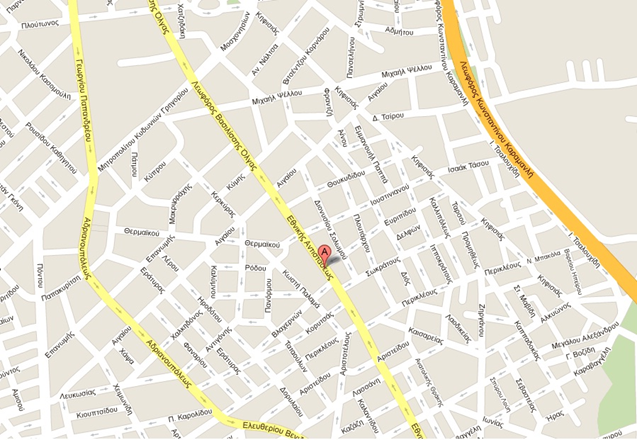 ΜΑΡΤΙΟΣΩΡΕΣΔΙΔΑΣΚΟΝΤΕΣΣάββατο 410:00 – 14:00 15:00-20:00Ι. ΒΑΜΒΑΚΙΔΟΥ (ΥΒ3) Ν. ΦΩΤΟΠΟΥΛΟΣ (ΥΒ3) Κυριακή 510:00-15:00Ν. ΦΩΤΟΠΟΥΛΟΣ (ΥΒ3) Κυριακή 1210:00-14:00Γ. ΜΠΕΤΣΑΣ (ΥΒ3) Παρασκευή 1715.00 – 21.00Ν. ΦΩΤΟΠΟΥΛΟΣ (ΥΒ3) Εξ αποστάσεως Σάββατο 1810:00 – 20:00Α. ΚΥΡΙΔΗΣ (ΥΒ4) Κυριακή 1910:00 – 16:00Α. ΚΥΡΙΔΗΣ (ΥΒ4) ΑΠΡΙΛΙΟΣΩΡΕΣΔΙΔΑΣΚΟΝΤΕΣΣάββατο 810:00 – 14:0015:00 - 19:00Ι. ΒΑΜΒΑΚΙΔΟΥ (ΥΒ4) Γ. ΑΝΔΡΟΝΟΓΛΟΥ (ΥΒ4) Κυριακή 910:00-14:0015:00-19:00Δ. ΜΙΧΑΗΛ (ΕΒ3)  Ε. ΚΑΛΕΡΑΝΤΕ (ΕΒ3)  Σάββατο 2910:00 -14:0015:00 – 19:00 Δ. ΜΙΧΑΗΛ (ΕΒ3) Ε. ΚΑΛΕΡΑΝΤΕ (ΕΒ3) Κυριακή 30 10:00-14:00Σ. ΤΡΙΑΝΤΑΡΗ (ΕΒ3) ΜΑΙΟΣΩΡΕΣΔΙΔΑΣΚΟΝΤΕΣΣάββατο 1310:00-14:0014:00-20:00Σ. ΤΡΙΑΝΤΑΡΗ (ΕΒ3) Ι. ΒΑΜΒΑΚΙΔΟΥ (ΕΒ4) Κυριακή  1410:00-14:0015:00-19:00Ε. ΤΣΑΤΣΙΑΔΗΣ (ΕΒ4)Α.ΧΡΙΣΤΟΔΟΥΛΟΥ (ΕΒ4)   Σάββατο 2010:00-14:0015:00-19:00Δ. ΜΙΧΑΗΛ (ΕΒ4) Α. ΧΡΙΣΤΟΔΟΥΛΟΥ (ΕΒ4) Κυριακή 2110:00 – 14:00 Α. ΧΡΙΣΤΟΔΟΥΛΟΥ (ΕΒ4)   